ΘΕΜΑ : ΣΥΜΜΕΤΕΧΟΝΤΕΣ ΕΜΠΟΡΟΠΑΝΗΓΥΡΗΣ ΝΙΑΗΜΕΡΟΥ (Α’ ΦΑΣΗ) Μετά από την υπ’ αριθμ. 26866/7-9-22 πρόσκληση εκδήλωσης ενδιαφέροντος κατετέθηκαν αιτήσεις από  103  εκθέτες. Η κατανομή των εκθετών, φαίνεται στον πίνακα 1. Επίσης στον ίδιο πίνακα αποτυπώνονται οι αποδιδόμενες θέσεις και τα αντίστοιχα τέλη. Παρακαλούμε τους εκθέτες του πίνακα 1 να καταβάλλουν τα τέλη που τους αναλογούν σε λογαριασμό του Δήμου, έως τις 20 Σεπτεμβρίου 2022. Στην κατάθεση που θα γίνει, πρέπει να αναγράφεται απαραίτητα: ονοματεπώνυμο, ΑΦΜ, εμποροπαν. Νιαημερου. Παρακαλούμε για την κοινοποίηση του αποδεικτικού κατάθεσης στο mail: emporopanigiri@kozanh.gr . Οι ενδιαφερόμενοι εκθέτες που απεικονίζονται στον πίνακα 2, πρέπει επιπλέον να προσκομίσουν βεβαίωση δημοτικής ενημερότητας, έως τις 20 Σεπτεμβρίου.  Αν δεν καταβληθούν τα τέλη, οι θέσεις θα θεωρηθούν κενές και θα διατεθούν με νεότερη πρόσκληση εκδήλωσης ενδιαφέροντος. Μετά την εξόφληση των τελών, θα εκδοθεί έγκριση συμμετοχής στην εμποροπανήγυρη. Στο παράρτημα επισυνάπτεται έντυπο με τους τραπεζικούς λογαριασμούς που τηρεί ο Δήμος. Τοπογραφικό διάγραμμα στο οποίο φαίνονται οι θέσεις βρίσκεται συνημμένα στο παράρτημα.. 						    Ο Διευθυντής						Μπιλιώνης Γεώργιος						Αγρ & Τοπ ΜηχανικόςΠΑΡΑΡΤΗΜΑΠίνακας εκθετώνΠίνακας εκθετών που πρέπει να προσκομίσουν δημοτική ενημερότηταΤραπεζικοί Λογαριασμοί ΔήμουΤοπογραφικό ΔιάγραμμαΠίνακας 1. Συμμετέχοντες εμποροπανήγυρης Νιάημερου (α’ φάση)Πίνακας 2. Εκθέτες εμποροπανήγυρης ΝιαημέρουΠου πρέπει να προσκομίσουν βεβαίωση δημοτικής ενημερότηταςΛογαριασμοί Δήμου Κοζάνης ΙΒΑΝ GR 5701722500005250014057891 ( Πειραιώς)ΙΒΑΝ GR7301103770000037754074864 (Εθνική Τράπεζα)ΙΒΑΝ GR1201408600860002002021672 ( ALPHA)IBAN GR6002602390000760200030352 (EUROBANK)IBAN GR7401608810000000084924911 (ATTIKA)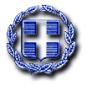 Βαθμός ασφαλείας:Βαθμός προτεραιότητας: Να  διατηρηθεί ως :Κοζάνη  15/09/2022Αριθμ. πρωτ.: 27811ΠΡΟΣ:  κάθε ενδιαφερόμενοΚοιν: Δ/νση Οικονομικών Υπηρεσιών        ΕΛΛΗΝΙΚΗ   ΔΗΜΟΚΡΑΤΙΑΔΗΜΟΣ ΚΟΖΑΝΗΣΕΛΛΗΝΙΚΗ   ΔΗΜΟΚΡΑΤΙΑΔΗΜΟΣ ΚΟΖΑΝΗΣΕΛΛΗΝΙΚΗ   ΔΗΜΟΚΡΑΤΙΑΔΗΜΟΣ ΚΟΖΑΝΗΣΕΛΛΗΝΙΚΗ   ΔΗΜΟΚΡΑΤΙΑΔΗΜΟΣ ΚΟΖΑΝΗΣΒαθμός ασφαλείας:Βαθμός προτεραιότητας: Να  διατηρηθεί ως :Κοζάνη  15/09/2022Αριθμ. πρωτ.: 27811ΠΡΟΣ:  κάθε ενδιαφερόμενοΚοιν: Δ/νση Οικονομικών Υπηρεσιών        Δ/ΝΣΗΤΜΗΜΑΤαχ.Δ/νσηΤαχ.Κώδ ΠληροφορίεςΤηλέφωνοE-mail:::::::Τοπικής Οικονομικής ΑνάπτυξηςΤμήμα Εμπορικών ΔραστηριοτήτωνΠ. Χαρίση 650100Ασλανίδου Ελένη2461355137emporopanigiri@kozanh.grΤοπικής Οικονομικής ΑνάπτυξηςΤμήμα Εμπορικών ΔραστηριοτήτωνΠ. Χαρίση 650100Ασλανίδου Ελένη2461355137emporopanigiri@kozanh.grΒαθμός ασφαλείας:Βαθμός προτεραιότητας: Να  διατηρηθεί ως :Κοζάνη  15/09/2022Αριθμ. πρωτ.: 27811ΠΡΟΣ:  κάθε ενδιαφερόμενοΚοιν: Δ/νση Οικονομικών Υπηρεσιών        ΘΕΣΗ ΜΗΚΟΣΖΏΝΗΤΙΜΗΠΟΣΟΕΚΘΕΤΗΣ16Α100600ΚΑΡΑΓΕΩΡΓΟΣ ΓΕΩΡΓΙΟΣ26Α100600ΚΑΡΑΓΕΩΡΓΟΣ ΑΝΑΣΤΑΣΙΟΣ34Α100400ΚΑΡΑΓΕΩΡΓΟΣ ΒΑΙΟΣ4Α3Α100300ΓΙΑΝΝΟΥΛΑΚΗΣ ΚΩΝΣΤΑΝΤΙΝΟΣ 56Α100600ΓΙΑΝΝΟΠΟΥΛΟΣ ΘΕΟΔΩΡΟΣ66Α100600ΓΚΑΖΕΛΗΣ ΑΠΟΣΤΟΛΟΣ76Α100600ΔΕΛΤΣΟΥ ΡΑΦΑΕΛΑ86Α100600ΜΑΝΤΑΡΛΗ ΑΝΑΣΤΑΣΙΑ96Α100600ΝΙΚΟΛΑΟΥ ΝΕΚΤΑΡΙΑ10Α4,5100450ΒΑΛΙΑΝΟΣ ΔΙΟΝ10Β1,5Α100450ΠΟΛΙΟΥΔΑΚΗΣ ΕΜΜΑΝΟΥΗΛ11Α3Α100450ΠΟΛΙΟΥΔΑΚΗΣ ΕΜΜΑΝΟΥΗΛ11Β3Α100900ΠΟΛΙΤΙΔΗΣ ΜΙΛΤΙΑΔΗΣ  126Α100900ΠΟΛΙΤΙΔΗΣ ΜΙΛΤΙΑΔΗΣ  136Α100600ΠΟΛΙΤΙΔΟΥ ΧΑΡΙΚΛΕΙΑ146Α100600ΚΑΛΑΜΙΩΤΗ ΤΡΙΑΝΤΑΦΥΛΛΙΑ156Α100600ΜΗΤΡΟΥ ΓΕΩΡΓΙΑ166Α100600ΓΙΑΝΑΚΑΡΟΥ ΔΗΜΗΤΡΑ176Α100600ΜΠΟΥΡΤΖΙΩΡΗΣ ΝΙΚΟΛΑΟΣ186Α100600ΤΖΙΤΖΑΣ ΒΑΣΙΛΕΙΟΣ196Α100600ΟΥΠΑΛΑΣ ΛΑΖΑΡΟΣ206Α100600ΜΕΛΙΚΙΔΟΥ ΤΑΤΙΑΝΑ(θέσεις 20+97) συνολο 1600ευρω216Α1001200ΘΕΟΔΩΡΟΥ ΒΑΣΙΛΕΙΟΣ226Α1001200ΘΕΟΔΩΡΟΥ ΒΑΣΙΛΕΙΟΣ236Α100600ΠΕΡΧΑΝΙΔΗΣ ΝΙΚΟΣ246Α100600ΚΑΡΑΓΙΑΝΝΗΣ ΓΕΩΡΓΙΟΣ256Α100600ΔΑΙΡΕΤΖΗ ΑΝΤΩΝΙΑ266Α1001200ΠΑΝΑΓΙΩΤΙΔΟΥ ΜΑΡΙΑ276Α1001200ΠΑΝΑΓΙΩΤΙΔΟΥ ΜΑΡΙΑ286Α100600ΘΕΟΛΟΓΟΣ ΑΘΑΝΑΣΙΟΣ(θέσεις 28+111), συνολο 1200ευρώ296Α100600306Α100600ΤΡΙΑΝΤΑΦΥΛΛΟΣ ΜΑΝΩΛΗΣ316Α1001200ΘΕΟΔΩΡΟΥ ΑΙΚΑΤΕΡΙΝΗ326Α1001200ΘΕΟΔΩΡΟΥ ΑΙΚΑΤΕΡΙΝΗ337Α100700ΙΩΣΗΦΙΔΗΣ ΚΥΡΙΑΚΟΣ346Α1001200ΓΡΑΔΟΜΠΟΡΛΙΑΣ ΙΩΑΝΝΗΣ356Α1001200ΓΡΑΔΟΜΠΟΡΛΙΑΣ ΙΩΑΝΝΗΣ366Α1001200ΚΙΤΣΑ ΒΑΣΙΛΙΚΗ376Α1001200ΚΙΤΣΑ ΒΑΣΙΛΙΚΗ386Α100600ΓΚΕΝΟΣ ΑΝΕΣΤΗΣ396Α100600ΑΛΕΞΑΝΔΡΙΔΗΣ ΒΑΣΙΛΕΙΟΣ406Α100600ΒΑΚΑΤΙΝΑΚΗ ΔΗΜΗΤΡΑ426Α100600ΠΑΡΤΑΛΤΖΗ ΕΛΕΝΗ436Α1001200ΜΙΓΓΙΑΝΗ ΜΑΡΙΑ446Α1001200ΜΙΓΓΙΑΝΗ ΜΑΡΙΑ456Α1001200ΜΩΥΣΙΔΟΥ ΒΗΘΛΕΕΜ466Α1001200ΜΩΥΣΙΔΟΥ ΒΗΘΛΕΕΜ476Α100600ΚΑΖΑΚΟΣ ΦΩΤΙΟΣ48Α3Α100300ΚΑΡΤΣΙΟΥΝΗ ΠΑΝΑΓΙΩΤΑ 494Α1001000ΚΑΛΥΒΑΣ ΑΘΑΝΑΣΙΟΣ506Α1001000ΚΑΛΥΒΑΣ ΑΘΑΝΑΣΙΟΣ516Α100600ΚΥΡΙΑΚΟΠΟΥΛΟΣ ΑΝΤΩΝΙΟΣ526Α1001200ΤΡΙΑΝΤΑΦΥΛΛΟΥ ΒΑΣΙΛΕΙΟΣ536Α1001200ΤΡΙΑΝΤΑΦΥΛΛΟΥ ΒΑΣΙΛΕΙΟΣ546Α100600ΝΤΕΜΟΓΙΑΝΝΗ ΧΑΡΟΥΛΑ586Α100600OGUWIKE LOVEDAY OGECHI596Α100600OGUWIKE ONYEKA JUSTICE606Α100600DIAGNE NDIAGA626Α100600ΠΑΠΑΣΤΕΡΓΙΟΥ ΚΩΝΣΤΑΝΤΙΝΟΣ636Α100600ΠΟΛΥΖΩΗ ΟΛΓΑ646Α100600ΚΩΝΤΑΝΤΙΝΙΔΟΥ ΕΛΠΙΔΑ666Α100600ODULUKWE CLLIFORD676Α100600AKINNOLA JOHNSON69Α3Α100300ΜΠΕΑΖΙΔΗΣ ΣΑΜΟΥΗΛ69Β6Α100300 ΞΗΡΟΚΩΣΤΑΣ ΙΩΑΝΝΗΣ 706Α100600ΑΛΕΥΡΑ ΧΑΡΟΥΛΑ716Α100600ΣΤΡΑΤΟΣ ΓΡΗΓΟΡΙΟΣ726Α100600ΣΤΡΑΤΟΣ ΚΩΝΣΤΑΝΤΙΝΟΣ736Α100600ΜΗΤΡΟΥ ΣΟΦΙΑ746Α100600CHAHIBR OSAMA756Α1001200ΚΑΛΥΒΑΣ ΓΕΩΡΓΙΟΣ766Α1001200ΚΑΛΥΒΑΣ ΓΕΩΡΓΙΟΣ776Α100600ΓΙΑΝΝΑΚΙΔΟΥ ΕΙΡΗΝΗ786Α100600ΜΑΡΑΓΚΟΣ ΕΥΘΥΜΙΟΣ816Α100600ΑΣΛΑΝΙΔΟΥ ΔΙΑΝΑ824Α100400ΒΟΓΔΟΥ ΝΙΚΗ8310Α1001000ΤΑΤΣΙΟΣ ΚΩΝΣΤΑΝΤΙΝΟΣ8510Α1001000ΘΕΟΔΩΡΟΥ ΕΙΡΗΝΗ86Α4Α100400ΤΣΟΥΛΑΚΗΣ ΓΕΡΑΣΙΜΟΣ86Β6Α100600 ΑΛΑΛΕΟΥ ΧΑΡΟΥΛΑ 876Α100600ΠΑΠΑΡΙΖΟΥ ΚΩΝΣΤΑΝΤΙΝΑ886Α100600ΝΕΟΚΑΣΤΡΙΤΗ Ο.Ε896Α1001200ΚΟΝΤΖΟΥ ΟΥΛΙΝΑ906Α1001200ΚΟΝΤΖΟΥ ΟΥΛΙΝΑ926Α100600SECK MAKHTAR936Α100600ΒΑΣΙΛΕΙΑΔΗΣ ΓΕΝΝΑΔΙΟΣ946Α100600ΣΑΒΒΙΔΗΣ ΣΥΜΕΩΝ955Α100500APPUN.M.IKE 9610Α1001000ΑΧΜΕΤ ΟΓΛΟΥ ΜΠΑΡΙΕ9710Α1001000ΜΕΛΙΚΙΔΟΥ ΤΑΤΙΑΝΑ(θέσεις 20+97) συνολο 1600ευρω986Α100600ΜΕΛΙΚΙΔΗΣ ΜΙΧΑΗΛ996Α1001200ΘΕΟΔΩΡΟΥ ΧΡΗΣΤΟΣ1006Α1001200ΘΕΟΔΩΡΟΥ ΧΡΗΣΤΟΣ1016Α1001200ΚΑΛΑΙΤΖΗ ΚΩΝΣΤΑΝΤΙΝΑ-ΕΛΕΝΗ1026Α1001200ΚΑΛΑΙΤΖΗ ΚΩΝΣΤΑΝΤΙΝΑ-ΕΛΕΝΗ10310Α1001000PEPOSHI ARTIN10410Α1001000ΣΕΡΑΦΕΙΜΙΔΗΣ ΕΥΘΥΜΙΟΣ1056Α1001200ΠΑΝΤΕΛΗΣ ΑΛΕΞΑΝΔΡΟΣ1066Α1001200ΠΑΝΤΕΛΗΣ ΑΛΕΞΑΝΔΡΟΣ1076Α100600ΔΕΛΤΣΟΣ ΝΙΚΟΛΑΟΣ1086Α100600ΠΑΡΤΑΛΤΖΗ ΑΜΑΛΙΑ1096Α1001200ΚΙΤΣΑΣ ΕΜΜΑΝΟΥΗΛ1106Α1001200ΚΙΤΣΑΣ ΕΜΜΑΝΟΥΗΛ1116Α100600ΘΕΟΛΟΓΟΣ ΑΘΑΝΑΣΙΟΣ(θέσεις 28+111), συνολο 1200ευρώ1126Α100600ΜΗΤΡΟΥ ΑΝΑΣΤΑΣΙΟΣ1138Α+Β532ΔΕΛΙΟΥ ΕΙΡΗΝΗ1148Α+Β1068ΜΗΤΚΟΥ ΧΑΙΔΩ1158Α+Β1068ΜΗΤΚΟΥ ΧΑΙΔΩ1168Α+Β532ΜΕΙΝΤΑΝΗΣ ΚΩΝΣΤΑΝΤΙΝΟΣ1178Α100800ΚΑΡΑΔΗΜΟΥ ΜΑΡΙΑ1186Α100600ΓΙΟΒΑΝΗΣ ΚΩΝΣΤΑΝΤΙΝΟΣ1196Α100600ΜΠΑΤΖΑΛΗ ΒΑΡΒΑΡΑ-ΟΥΡΑΝΙΑ1206Α100600ΜΑΡΑΓΓΙΑΝΟΥ ΚΩΝΣΤΑΝΤΙΝΑ1216Α100600ΜΠΟΖΟΕΒΑ ΤΑΜΑΡΑ1226Α100600ΓΙΑΛΕΛΗΣ ΔΗΜΗΤΡΙΟΣ1236Α100600ΒΑΣΙΛΕΙΟΥ ΕΥΘΥΜΙΟΣ1246Α100600ΓΚΑΙΤΑΤΖΗΣ ΚΩΝΣΤΑΝΤΙΝΟΣ1266Α100600ΜΑΤΖΙΡΗΣ ΓΕΩΡΓΙΟΣΣ19Σ1601440ΣΙΔΗΡΟΠΟΥΛΟΣ ΘΕΟΔΩΡΟΣΣ26Σ1601920ΜΠΑΛΙΚΙΑΝ ΚΑΡΕΝΣ36Σ1601920ΜΠΑΛΙΚΙΑΝ ΚΑΡΕΝΣ46Σ160960ΔΙΑΚΟΥ ΓΕΩΡΓΙΑΚαντίνα 1250ΦΙΤΣΙΟΥ ΑΝΤΙΓΟΝΗΚαντίνα 2250ΑΜΑΡΑΝΤΙΔΗΣ ΣΠΥΡΙΔΩΝ1Γκενος Ανέστης2Καλαμιώτη Τριανταφυλλιά3Τριανταφύλλου Βασίλειος4Πολιουδάκης Εμμανουηλ5. Μήτρου Αναστάσιος6Στράτος Γρηγόριος7. Στράτος Κων/νος8.Παπαρίζου Κωνσταντίνα9.Ιωσιφίδης Κυριάκος